e-akademi tv  öğrencilerimize sınavlarında başarılar diler………İMAM HATİP LİSESİ11. SINIFLAR MESLEKİ ARAPÇA 1. DÖNEM 1. SINAVI SORULARI CEVAPLARI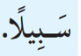 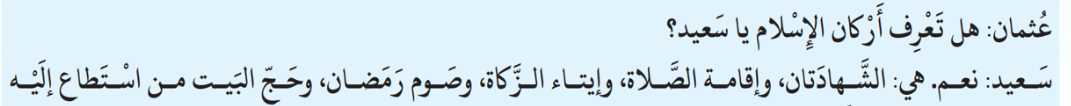 S.1. Yukarıdaki metne göre imanın şartlarını yazınızC.1.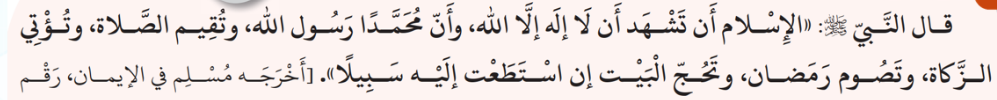 S.2. Yukarıdaki metne göre İslamın şartlarını yazınızC.2.S.3.Mazi ve Muzari fiillere 2 şer tane örnek vererek anlamlarını yazınızC.3.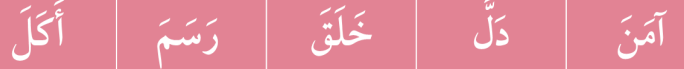 S.4. Yukarıdaki fillerin anlamlarını yazınızC.4.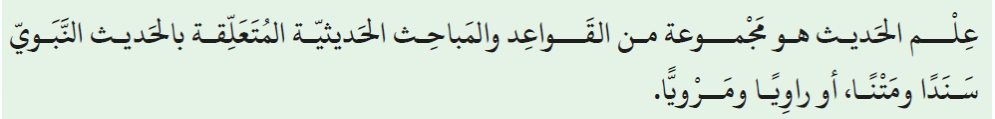 S.5. Yukarıdaki cümlede geçen Nekra isimleri örnekteki gibi marifeye çevirerek yazınızC.5. 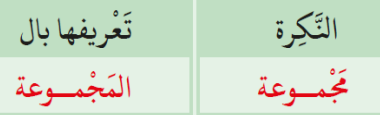 S.6.  fiilinin Emri Hazırını yazınız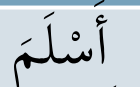 C.6.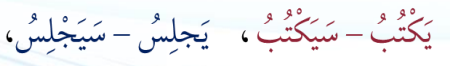 S.7. yukarıdaki Muzai Fiillerin anlamlarını yazınızC.7.S.8. fiilinin anlamı  nedir?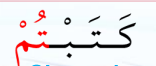 C.8.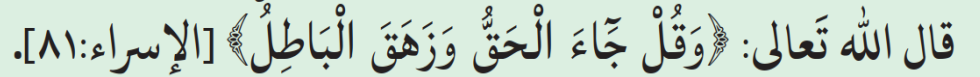 S.9. yukarıdaki ayette geçen mazi fiilleri bulunuzC.9.S.10.  kelimelerini tesniye yapınız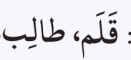 C.10.Not:Her soru 10 puandır.Cevapları soruların altlarına yazınız. BaşarılarE akademi tv